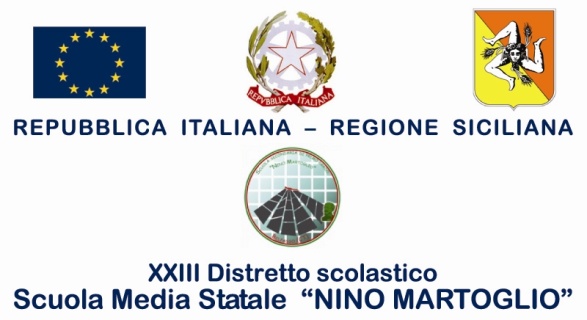 Comunicazione N. 105                                                          Agli alunni delle classi terze						            	Ai signori docenti coordinatoriOggetto: Stage di sci a Camigliatello dal 20 al 23 febbraio 2017Lo stage di sci a Camigliatello si prefigge di avvicinare gli alunni alla pratica di questa disciplina sportiva e approfondire la conoscenza naturalistica, storica e artistica dei luoghi che si visiteranno.Il costo dello stage comprensivo di pullman, hotel (3 pernottamenti e pensione completa), scuola di sci con maestri federali e assicurazione, affitto attrezzatura -scarponi, bacchette e caschetto- visite guidate a Reggio Calabria, Camigliatello, Parco Nazionale della Sila e Santa Severa è di € 320,00. Il pagamento dell’importo, tramite bollettino di conto corrente postale di € 320,00, dovrà avvenire entro il 9 febbraio 2017. Ricevuta del versamento dovrà essere presentata alla prof.ssa Rapisarda Concetta Antonella entro e non oltre il 10 febbraio 2017.Belpasso, 25 gennaio 2017La referente							F.to* Il Dirigente Scolasticoprof.ssa Rapisarda Concetta Antonella                                Prof.ssa Anna Spampinato( *Firma autografa omessa ai sensi dell’art. 3, comma 2, del D.L.vo n. 39/93)